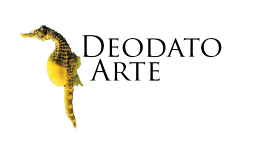 DEODATO ARTEMilan, Via Pisacane 36Chagall: l'arte è uno stato d'animo/Chagall: art is a frame of mindfrom 4 to 28 February 2015grand opening on Tuesday, 3 February at 6.30pmpress release, 15.01.2015The Deodato Arte gallery is happy to present the exhibition Chagall: l'arte è uno stato d'animo/Chagall: art is a frame of mind, which consists of 60 graphical works, on display from 4 to 28 February, on the wake of the Milanese exhibitions at Palazzo Reale and the Diocesano Museum. The incisions tell of the universe of the artist and retrace the spiritual, imaginary and reality related aspects, through the unmistakable chromatic impact and the dynamic graphical sign which mark the art by Marc Chagall.They are lithographs and incisions that are all published on catalogue and belong to the wide  corpus of graphical works made during his whole artistic career, as well as etchings and lithographs which embellish important books, illustrated by the artist, among which there are La Bible (the Bible), tables to which the artist dedicated himself with passion since the beginning of the 1930s, Daphnis et Chloé (Daphne and Chloe), le Mauvais Sujet, Le Cirque, Derriere le mirroir.Among the tables that illustrates the Bible it is worth mentioning David à la Harpe (1956), David et Bethseb (1956), Moise (1956), endowed with a dramatic and powerful style, which took the artist back to the Jewish origin of his own spirituality.The illustrations for the Hellenic text “Daphnis et Chloé”, made in 1952, have a pastoral and Mediterranean setting, where the atmosphere of the fable is faithfully reproduced, where bright colours alternate with very mild hues. For example in the lithographs Enlèvement de Chloé, Le Jugement de Chloé, and Hymenée of 1961.Endowed with a strong impact are the lithographs Bonjour sur Paris (1952), Couple et Poissons (1967), L’equilibriste (1967) endowed with an evocative character and a strong lyricism of painting that highlight the thin line between the strength of reality and the magic of dream.Chagall, who was one of the most important artists of the last century, even though he got close to many avantguards, had always set forth his own personal artistic language. Surrealism, cubism, fauvism, religion and Russian Jewish tradition are some of the elements which each time emerge from the works on display that belong to a long period of time, and present the kaleidoscopic inner world of the artist next to the evolution of his imaginary.At the exhibition the enthusiasts of Chagall can fulfill their desire of owning an authentic work starting from € 300 to €40.000, and about thirty of them are under €1.000.Deodato Arte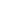 Deodato Arte is a contemporary art gallery with venues in Milan, Hong Kong and Brusino Arsizio (Switzerland). Founded in 2010, Deodato Arte boasts a large collection of works by contemporary and historically established artists. Since 2013, in addition to dealing with internal exhibitions and projects, the gallery has been focusing on taking part in national and international shows, especially in Asia, where it has a venue representing them. DetailsTitle Chagall: l'arte è uno stato d'animo/Chagall: art is a frame of mind		Venue Deodato Arte, via Pisacane 36 - MilanDates 4 - 28 February 2015Grand opening Tuesday, 3 February at 6.30pmOpening Hours Mon-Fri 10am-7pm / Sat 10am-1pm and 3pm-7pmInfo to the public Ph. +39 02 39521618 - galleria@deodato-arte.it www.deodato-arte.it  - www.deodato.comPress Office for the Exhibition IBC Irma Bianchi CommunicationPh. +39 02 8940 4694 - info@irmabianchi.it text and photo downloads from www.irmabianchi.it